Proyecto: Taller de formación de capacitadotes en Normas Mínimas para la Educación en Situaciones de Emergencias, Crisis Crónicas y Reconstrucción Temprana Antecedentes y JustificaciónLa Red Interagencial para la Educación en Situaciones de Emergencia (INEE por sus siglas en inglés). luego de un proceso consultivo entre más de 50 países, ha desarrollado el manual: Normas Mínimas para la Educación en Situaciones de Emergencias, Crisis Crónicas y Reconstrucción Temprana, con el objetivo de promover la educación como un sector clave en la respuesta a emergencias, además de desarrollar una herramienta para ayudar a conseguir un nivel mínimo de acceso y calidad de educación.  UNICEF como miembro de esta Red y para apoyar el fortalecimiento de las capacidades del sector educación en reducción de riesgo y de preparación y respuesta ante desastres, tiene considerado realizar el taller de formación de capacitadores en el entendimiento y uso de las Normas Mínimas para la Educación en Situaciones de Emergencias, Crisis Crónicas y Reconstrucción Temprana. El manual representa el primer paso para asegurar que las iniciativas de educación en situaciones de emergencias preparen una base sólida y firme para la reconstrucción después del desastre. Las Normas Mínimas de INEE se presentan en cinco categorías:Normas mínimas comunes a todas las categorías se enfoca en la participación comunitaria así como al velar porque las respuestas educativas de emergencia estén basadas en una valoración inicial que es seguida por una respuesta apropiada y un seguimiento y evaluación continuados.Acceso y ambiente de aprendizaje se enfoca a las asociaciones y a los vínculos inter-sectoriales para promover el acceso a las oportunidades de aprendizaje, con el objetivo de mejorar la seguridad y el bienestar físico, cognitivo y psicológico.Enseñanza y aprendizaje se enfoca a los elementos importantes que promueven la enseñanza y el aprendizaje efectivos (currículo, capacitación, instrucción y evaluación).Maestros y otro personal educativo se enfoca a la administración y la gestión de los recursos humanos en el campo de la educación, incluyendo el reclutamiento y la selección, condiciones del servicio, supervisión y apoyo.Política educativa y coordinación se enfoca a la formulación e implementación de la política y la coordinación.Objetivo GeneralEl objetivo del proceso de formación de capacitadores de las Normas Mínimas de INEE es crear un cuadro de capacitadores basados en las diferentes regiones quienes usarán la capacitación y otras estrategias de aprendizaje, ambos organizacionales e individuales, para institucionalizar las Normas Mínimas de INEE dentro de las agencias y organizaciones asociadas. Por tanto, se requiere que las personas que participen de estos talleres de formación se comprometan a realizar un mínimo de 2 capacitaciones locales, nacionales o regionales de las Normas Mínimas de INEE en los 12 meses que sigue el taller.Objetivos EspecíficosQue los participantes se familiariaricen con las normas mínimas de INEE –tanto con el proceso como con el producto.Abogar por la implementación de las normas mínimas de INEE por las instituciones nacionales y de cooperación trabajando en el sector educación.El Procedimiento de aplicación para participar en el Taller de Formación para Capacitadores de las Normas Mínimas para la Educación en Situaciones de Emergencias, Crisis Crónicas y Reconstrucción Temprana de INEEEl taller de Formación para Capacitadores de las Normas Mínimas de INEE se realizará en Ciudad de Quito, Ecuador, del 19 al 22 de mayo del 2009. El sitio del evento, se confirmara luego del proceso de selección.Invitamos a enviar solicitudes de participación a aquellas personas que representan una organización/institución que trabaja en el área de educación, protección y/o trabajo humanitario (gobiernos, Naciones Unidas, ONGs, institutos profesionales, instituciones académicas, personal de educación). Los candidatos tienen que cumplir los siguientes requisitos para ser considerados en la selección de los participantes  para este taller:Suficiente experiencia en proveer liderazgo en las áreas de educación, protección y/o trabajo humanitario en situaciones de emergencia, crisis crónicas y reconstrucción temprana Experiencia y habilidades de capacitación probadas, incluyendo buenas habilidades de comunicación e interpersonalesConocimiento de las Normas Mínimas para la Educación en Situaciones de Emergencia, Crisis Crónicas y Reconstrucción Temprana (http://www.ineesite.org/minimum_standards/INEE_MSEE_Espanol.pdf ) Asegurar el apoyo institucional para cubrir todos los gastos de viaje y otros asociados con la participación en esta capacitación.FORMULARIO de POSTULACION para el Taller de Formación para Capacitadores de las Normas Mínimas para la Educación en Situaciones de Emergencias, Crisis Crónicas y Reconstrucción Temprana de INEE Quito - Ecuador, 19 al 22 de mayo del 2009.
Su nombre y información personalNombre:Apellido:Dirección:Teléfono: Número de Fax: Dirección de Correo Electrónico: Nacionalidad:Los idiomas en que se puede comunicar efectivamente:Hombre/Mujer:Su experiencia y contexto profesionalElije cual tipo de trabajo mejor describe el suyo: (ONG internacional, ONG local, agencia Naciones Unidas, Donante, Académico, Gobierno, Consultor independiente, Entrenador)Organización actual:Título de Trabajo: 	País del Trabajo:Su experiencia de capacitación¿Tiene experiencia facilitando módulos/cursos/talleres de capacitación? Sí / NoSi contestó que sí, anote los cinco talleres de capacitación más recientes en que ha participado y su rol en el equipo de capacitación:	3.13.23.33.43.5Su experiencia en las áreas de educación, protección, y/o trabajo humanitario¿Tiene experiencia operacional en las áreas de educación, protección, y/o trabajo humanitario?  Sí/NoSi contestó que sí, anote brevemente las maneras específicas en que tiene la experiencia de proveer dirección en las áreas de educación, protección, y/o respuesta humanitaria en situaciones de emergencia, crisis crónicas, y reconstrucción temprana (ambos gerentes y profesionales):3.13.23.3Área de Especialidad Técnica: _______________________________________Su experiencia en y los planes para usar las Normas Mínimas de INEE Por favor, reflexione sobre las lecciones aprendidas de su experiencia con el uso de las Normas Mínimas de INEE.  Por favor, provea un plan específico que describe como usaría el aprendizaje de este taller en el futuro.Referencias1) Por favor provea aquí el nombre, teléfono, y dirección de correo electrónico de una referencia, que no tiene relación familiar, quien puede hacer comentario de sus habilidades de capacitación y comunicación.2) Por favor adjunte un compromiso escrito de su organización, indicando que Usted tiene el apoyo para planear un mínimo de 2 capacitaciones locales, nacionales o regionales en el área de educación y trabajo humanitario en los 12 meses que siguen su capacitación por INEE (una capacitación interna y una para asociadas) 3) Por favor añada un CV breve (un máximo de 4 páginas) debajo de este documento Word. Nota adicional.Indique la disponibilidad de su institución para cubrir los gastos de viaje y otros asociados con la participación en esta capacitación.Su institución se compromete a cubrir la totalidad de los gastos.		Su institución se compromete a cubrir la parcialmente los gastos.¿Qué rubros se pueden cubrir? (transporte, viáticos) Indicar: ___________________No se tiene disponibilidad para cubrir algún gasto. Después de llenar este formulario de solicitud, añadir su CV y compromiso escrito de su empleador solicitado debajo del texto, envía por correo electrónico a Ruth Custode (en un solo documento Word) al e-mail: rcustode@unicef.org antes del 30 de abril del 2009.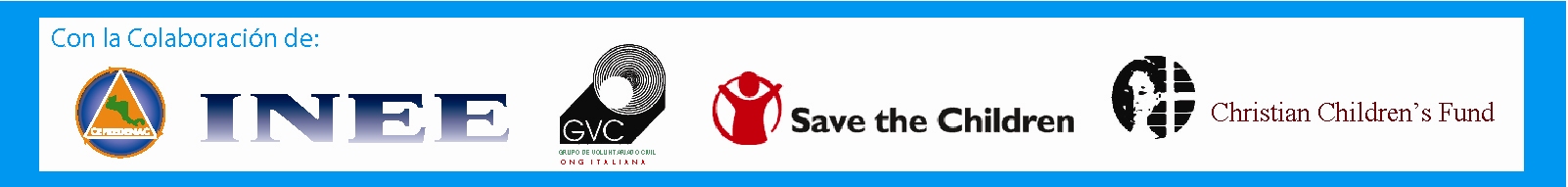 AGENDA/PROGRAMA PRELIMINARAGENDA/PROGRAMA PRELIMINARAGENDA/PROGRAMA PRELIMINARDIA 1 DIA 1 DIA 1 TiempoContenidos y/o resultados esperados para la sesión Notas Facilitadores08:00 a 8:30Inscripción de los participantesEntrega de materialesPresentación de participantes, explicación de agenda y programa08:30 a 9:30Bienvenida , Logística, Revisión de la Agenda, Presentación de Grupo, expectativasEntrega de materialesPresentación de participantes, explicación de agenda y programa10:30 a 11:00RefrigerioRefrigerio11:00 a 11:20Educación en emergencias como acción de protección de la infanciaPresentaciones / Plenarias11:20 a 11:40Educación en emergencia…en el marco de la reforma humanitariaPresentaciones / Plenarias11:40 – 12:30Reestablecimientos de las actividades educativas (estrategias y experiencias en LAC)Presentaciones / Plenarias12:35 a 14:00AlmuerzoAlmuerzo14:00 a 15:35SESION IIntroducción a las normas mínimas de educación.Introducción – 20 minutos¿Ques son las normas, indicadores y notas de orientación?- 20 min.Donde se encuentran actualmente? 30 min.Introducción a marcos juridicos 20 min.Conclusión 5 min.15:35 a 16:00Refrigerio16:00 a 17:35 SESION IILa Base de las normas mínimas del INNE: Una Educación Basada en DerechosIntroducción 5 min.Derechos y valores 20 min.(Trabajo en grupos)Relación entre derechos y valores 15 min.El juego del cubo – 10 min.Aplicación 40 min.Conclusión 5 min.15:35 a 16:00Refrigerio17:35 a 18:00Sesión de Revisión18:00EvaluacionEvaluacionDIA 2 DIA 2 DIA 2 DIA 2 TiempoContenidos y/o resultados esperados para la sesión Notas FacilitadoresNotas Facilitadores08:30 a 10:05SESION IIIRevisión de Normas e IndicadoresIntroducción 5 min.Revisión de normas (trabajpo grupal) 35 min.Identificación de vínculos entre las categorías de las normas mínimas del INNE 35 min.Información y conclusión 20 min.Introducción 5 min.Revisión de normas (trabajpo grupal) 35 min.Identificación de vínculos entre las categorías de las normas mínimas del INNE 35 min.Información y conclusión 20 min.10:05 a 10:30Refrigerio10:30 a 12:00 SESION IVTrabajando con las comunidades y las autoridades de educaciónntroducción – 10 minutosJuegos de Interpretación de roles 30 min.Ejercicio, libro de ejercicios 15 min.Discusión plenaria 30 min.Conclusiones 5 minntroducción – 10 minutosJuegos de Interpretación de roles 30 min.Ejercicio, libro de ejercicios 15 min.Discusión plenaria 30 min.Conclusiones 5 min12:00 a 13:00Almuerzo13:00 a 15:00SESION V y VISimulacro: Emergencia en Caño LimpioIntroduccion – 15 minutosPreparación y ejecución de evaluación inicial 60 min.Preparación y Socialización 30 min.Planificación/ Diseño del programa de Educación de Conchinchina 30 min.Presentación de los planes de educación 30min.Ejercicios de información y conclusiones 15 min.Introduccion – 15 minutosPreparación y ejecución de evaluación inicial 60 min.Preparación y Socialización 30 min.Planificación/ Diseño del programa de Educación de Conchinchina 30 min.Presentación de los planes de educación 30min.Ejercicios de información y conclusiones 15 min.15:00 a 15:20RefrigerioRefrigerioRefrigerio15:20 a 17:20SESION V y VIContinuación simulacro: Emergencia en Caño LimpioPresentación de los planes de educación 30min.Ejercicios de información y conclusiones 15 min.Presentación de los planes de educación 30min.Ejercicios de información y conclusiones 15 min.16:20 a 16:40Sesión de revisión17:00EvaluacionEvaluacionEvaluacionDIA 3 DIA 3 DIA 3 DIA 3 TiempoContenidos y/o resultados esperados para la sesión Notas Facilitadores08:30 a 09:45SESION VIIMonitoreo de los programas de Educación  en la ConchinchinaIntroducción 5 min.Elaboración Plan de Monitoreo 65 min.Conclusión 5 min.Introducción 5 min.Elaboración Plan de Monitoreo 65 min.Conclusión 5 min.09:45 a 11:15 SESION VIIIEvaluación de los programas de EducaciónIntroducción – 15 minutosEjercicio en grupos 40 min.Sesión de información: consecuencias no intencionales 30 min.Conclusión 5 min.Introducción – 15 minutosEjercicio en grupos 40 min.Sesión de información: consecuencias no intencionales 30 min.Conclusión 5 min.11:15 a 11:40RefrigerioRefrigerioRefrigerio11:40 a 13:10SESION IXPreparación para DesastresIntroduccion – 20 minutosConceptos clave – 30 min.Actividad en grupos pequeños 50 min. (4 grupos)Conclusión 5 min.Introduccion – 20 minutosConceptos clave – 30 min.Actividad en grupos pequeños 50 min. (4 grupos)Conclusión 5 min.13:10 a 14:30AlmuerzoAlmuerzoAlmuerzo14:30 a 15:40SESION XPolítica educativa y Coordinación en situaciones de Reconstrucción Temprana.Introducción 5 min.Estudio de caso La reconstrucción de Caño Limpio 60 min.Conclusión 5 min.Introducción 5 min.Estudio de caso La reconstrucción de Caño Limpio 60 min.Conclusión 5 min.15:40 a 16:00RefrigerioRefrigerioRefrigerio16:00 a 17:40SESION XIAplicación y Síntesis de las Normas Mínimas.Introducción 5 min.Preparación para las sesiones de información ejecutiva 25 min.Sesiones de información ejecutiva y retroalimentación 40 min.Juego de preguntas y respuestas 25 min.Conclusión 5 min.Introducción 5 min.Preparación para las sesiones de información ejecutiva 25 min.Sesiones de información ejecutiva y retroalimentación 40 min.Juego de preguntas y respuestas 25 min.Conclusión 5 min.17:10 a 17:40Sesión de RevisiónSesión de RevisiónSesión de Revisión18:00EvaluacionlEvaluacionlEvaluacionlDIA 4 DIA 4 DIA 4 TiempoDistintosContenidos y/o resultados esperados para la sesión Metodología/Observaciones08:30 a 10:00SESION XIIConclusiones y EvaluacionesIntroducción 15 min.Evaluaciones escritas Individuales 20 min.Evaluación en grupos pequeños 45 min.Conclusión 10 min10:15 a 10:45RefrigerioRefrigerio10:45 a 12:45Identificación de normas e indicadores claves para una respuesta oportuna y eficaz en educación en América Latina.Grupos de trabajo y plenaria.12:45 a 14:00AlmuerzoAlmuerzo14:00 a 15:00Plenaria Presentación de resultados de grupos de trabajo15:00 a 15:30Refrigerio15:30 a 16:00Clausura, entrega de certificados